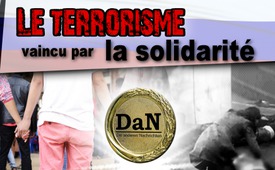 Le terrorisme vaincu par la solidarité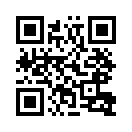 L’attentat du 3 avril dans le métro de Saint-Pétersbourg a paralysé toute la ville et a provoqué un chaos général du trafic. Plutôt que de succomber à la panique ou d’être paralysés, les citoyens sont devenus actifs.L’attentat du 3 avril dans le métro de Saint-Pétersbourg a paralysé toute la ville et a provoqué un chaos général du trafic. Plutôt que de succomber à la panique ou d’être paralysés, les citoyens sont devenus actifs. Voici un petit aperçu des événements de cette journée : une vague de compassion et de serviabilité (un témoin a parlé d’« amour du prochain ») traverse toute la ville. Des covoiturages spontanés sont mis en place pour que les personnes puissent rentrer chez elles. D’autres les invitent à la maison et offrent à manger et à boire. Même les bus urbains, trams et taxis roulent gratuitement et les barrières de péage d’une autoroute payante sont ouvertes. Une grande compassion envers les victimes unit beaucoup d’habitants de Saint-Pétersbourg. La conviction naît qu’il y aura toujours de l’aide et que personne ne sera laissé seul dans la détresse. Un témoin a dit : « Ensemble nous sommes une force immense contre laquelle aucun attentat ne pourra rien faire. » Quelle expérience merveilleuse au milieu de la terreur et de la souffrance !

Si vous ne l’avez pas encore fait, veuillez regarder l’émission de Kla.TV du 13 avril 2017 « Attentat à Saint-Pétersbourg : deux poids, deux mesures des médias occidentaux ». A bientôt !de ef.Sources:www.rosbalt.ru/like/2017/04/04/1604663.html
http://pikabu.ru/story/na_zsd_otkryityi_vse_shlagbaumyi_4955082Cela pourrait aussi vous intéresser:#DaN-fr - Des autres nouvelles - www.kla.tv/DaN-frKla.TV – Des nouvelles alternatives... libres – indépendantes – non censurées...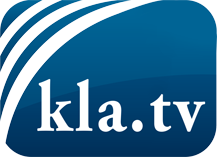 ce que les médias ne devraient pas dissimuler...peu entendu, du peuple pour le peuple...des informations régulières sur www.kla.tv/frÇa vaut la peine de rester avec nous! Vous pouvez vous abonner gratuitement à notre newsletter: www.kla.tv/abo-frAvis de sécurité:Les contre voix sont malheureusement de plus en plus censurées et réprimées. Tant que nous ne nous orientons pas en fonction des intérêts et des idéologies de la système presse, nous devons toujours nous attendre à ce que des prétextes soient recherchés pour bloquer ou supprimer Kla.TV.Alors mettez-vous dès aujourd’hui en réseau en dehors d’internet!
Cliquez ici: www.kla.tv/vernetzung&lang=frLicence:    Licence Creative Commons avec attribution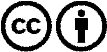 Il est permis de diffuser et d’utiliser notre matériel avec l’attribution! Toutefois, le matériel ne peut pas être utilisé hors contexte.
Cependant pour les institutions financées avec la redevance audio-visuelle, ceci n’est autorisé qu’avec notre accord. Des infractions peuvent entraîner des poursuites.